ZAŁĄCZNIK NR 1(pieczątka adresowa jednostki PSP/ OSP)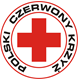 Zgłoszenie udziału w18. edycji Programu PCK„OGNISTY RATOWNIK – GORĄCA KREW”- 2023 rokNazwa jednostki PSP/ OSP  ..........................................................................................................................................................................................................................................Adres ............................................................................................................................nr tel. ...................................   e-mail ............................................................................Liczba strażaków w jednostce ………………………………….Imię i nazwisko osoby wskazanej jako koordynator Programu na terenie jednostki:........................................................................................................... nr tel. .................................    adres e-mail: .....................................................................................................................................                 	  	.............................................................       (podpis osoby wskazanej do kontaktów)                		(pieczątka i podpis komendanta/ prezesalub innej upoważnionej osoby)Termin przekazania do właściwego Zarządu Oddziału Rejonowego PCK - do 14.04.2023 r.